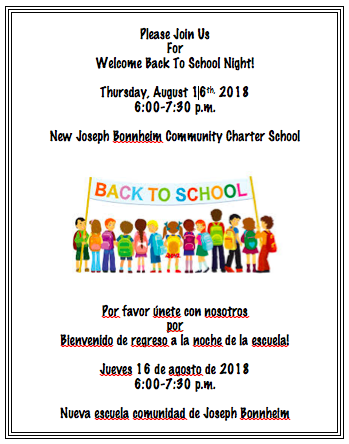 Please Join Us For Welcome Back To School Night!Thursday, August 16th, 20186:00-7:30 p.m.New Joseph Bonnheim Community Charter School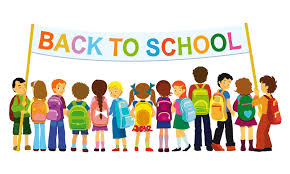 Por favor únete con nosotrosporBienvenido de regreso a la noche de la escuela!Jueves 16 de agosto de 20186:00-7:30 p.m.Nueva escuela comunidad de Joseph Bonnheim